Chamber Executive Board Meeting11:30-12:30March 3 – RLCAttendees: Joe Prodinsky X    Kerry Peterson X     Adam Otteson     Brad Eckhoff  X   Sarah Wischnefski      Jude DuHoux XCall to OrderFebruary Board Meeting MinutesMotion to approve by: Motion seconded by: February Treasurer’s Report- (Reading & approval  expenses & revenues)Motion to approve by: Motioned seconded by: ShowcaseNo response from music instructorsOnly 12 signed up for ShowcaseCity Booth SpaceStage “semi-reserved”$250 sponsorshipBorgertGirl Scouts Rachel HaalandMembershipInvoices first electronic sent, then USPS mailed, now Adam’s email 40 members yet to payMarketingApril I am on vacation for both Board Meeting and MeetingJoint Meeting with Cold Spring and RichmondGood of the Chamber (Fan mail, donation requests etc.)Insurance Quotes have been requested from Peter Ohman, tooMarch Chamber MeetingHost: AutoBody 2000Presenter: Donna Roerick, Nutrition and WellnessCaterer: Short StopApril Chamber Meeting		Presenter: Joan Thralow		Caterer: Gary’s PizzaAdjournMotion to adjourn by: Motion seconded by: Okay, first I realized that we already had a website about our accomplishments, so I created a rotating banner.CVB – I called Kris Ambuehl about the CVB	The EDA is channeling the funding	I want to collaborate in business for the benefit of the commerce (take over for Leslie)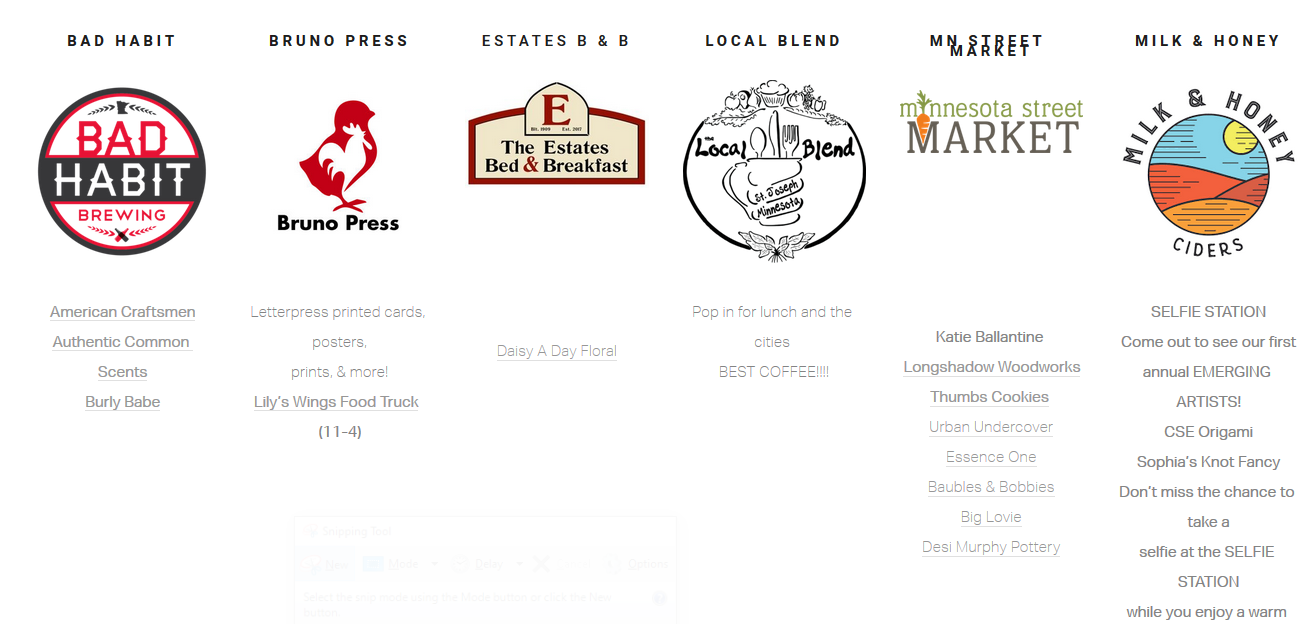 Chamber bingo card is an idea or Chamber elf with clues in the newsletterMason Schirmer  320-333-8381 QuickBooks Solution Provider Mason@MoneyMattersMN.com www.MoneyMattersMN.comThe board has been talking about Chamber lunches and we’ve been throwing some idea around because we lose money when people RSVP and then don’t show up.Ideas include:Encouraging people to pay for the whole year.Including the cost of food in membership dues-(this idea didn’t seem acceptable because many people do not eat lunchesInvoicing individuals who RSVP and then do not show.                     Now some people show that didn’t register…that can be a problem also.                     Some caterers plan for this and some do not.If you pay via paypal during registration the cost is $10If you register and pay at the door = $15) (Register and no-show $15)